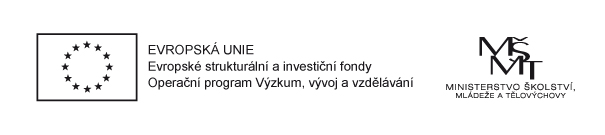 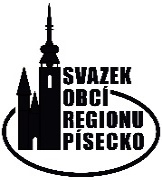 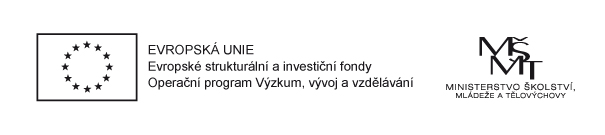 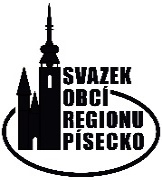 PROJEKT „MÍSTNÍ AKČNÍ PLÁN ROZVOJE VZDĚLÁVÁNÍ NA PÍSECKU IIReg.č. CZ.02.3.68/0.0/0.0/17_047/0008590Seznam členů pracovní skupina FINANCOVÁNÍč.Jméno a příjmeníOrganizacefunkce pro MAP IIfunkce pro MAP II1.MgA. Petr KuklaSORPSORPVedoucí pracovní skupiny, koordinátor MAP II, člen RT MAP II PíseckoVedoucí pracovní skupiny, koordinátor MAP II, člen RT MAP II Písecko2.Ing. Vladimír DryeSORPSORPProjektový manažer, zástupce realizátoraProjektový manažer, zástupce realizátora3.Ing. Miroslav UšatýAlbrechtice nad VltavouAlbrechtice nad VltavouZástupce zřizovatelů škol, starosta obceZástupce zřizovatelů škol, starosta obce4.Mgr. Pavel KozákZŠ Mikoláše Alše a MŠ, MiroticeZŠ Mikoláše Alše a MŠ, MiroticeŘeditel školyŘeditel školy5.Mgr. Jaroslav VolfZŠ a MŠ T. Šobra, PísekZŠ a MŠ T. Šobra, PísekŘeditel školy, člen RT MAP II Písecko, předseda ŘV MAP II PíseckoŘeditel školy, člen RT MAP II Písecko, předseda ŘV MAP II Písecko6.Mgr. Roman DubMěstská knihovna PísekMěstská knihovna PísekZástupce organizací zájmového a neformálního vzdělávání, ředitel MK PísekZástupce organizací zájmového a neformálního vzdělávání, ředitel MK Písek